Please place you name and address hereThe Planning DepartmentBrent CouncilThe Civic CentreEngineers WayWembley HA9 0FJPlanning Application: 22/15969th July 2022Dear Officer,I want to write in support of the planning application number 22/1596, as I believe its very beneficial to the local residents, local employees, and to the public in general from a much wider area.The Scheme will vastly enhance, what is a neglected area and transform it into a vibrant community space, providing opportunities for a cross section of the community, both local and those who visit the area. The designers of this scheme have shown true imagination, with proposals that will bring life and activity to the area.The provision of improved facilities to the The Sharks Canoe Club (my own personal interest as one of the lead coaches there), will help the Club further develop the opportunities it is offering to the local community. It is already working with local schools and has many local members of all ages (children and adults), it is recognised as being the most diverse Canoe Club in Britain. The Club is limited by its facilities and these plans will open the opportunities up to a much wider audience.The proposal to being a boat there from the Young Brent Foundation, again will provide young people with opportunities not available elsewhere, this will be something unique for Brent to be proud of.The improvements to the green area, will also enhance the location, giving local people and the local workforce somewhere to go, to have lunch, to picnic, to meet walk and enjoy a stretch of green corridor in an otherwise urban setting. As well as this it will enable performing arts opportunities and will bring a previously “dead” space to life.Everybody is a winner, with this application, the boating community are also to get enhanced facilities, enabling them to have good quality canal-side resources for repairs etc.I ask the Planning Committee of Brent Council to endorse these plans with enthusiasm as they are imaginate and bring benefits to the whole community.Yours faithfully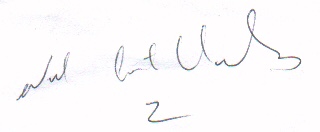 Neal UnderwoodCoach and Development Officer at The SharksNeal@thesharks.org.u